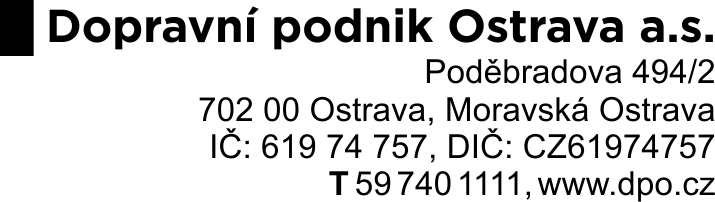 Čestné prohlášení k základní způsobilosti pro veřejnou zakázku: 	„Rámcová smlouva na dodávky sedadel pro vozy MHD“zadávanou zadavatelem:  	Dopravní podnik Ostrava a.s., IČ: 61974757Dodavatel: … [pozn.: dodavatel doplní svůj název, následně poznámku smaže]… [pozn.: dodavatel doplní své IČ, následně poznámku smaže]… [pozn.: dodavatel doplní své sídlo, následně poznámku smaže]tímto čestně prohlašuje, že on, statutární orgán ani žádný člen jeho statutárního orgánu, ani osoba zastupující právnickou osobu v statutárním orgánu, ani vedoucí pobočky závodu nebyli v zemi svého sídla v posledních 5 letech před zahájením zadávacího řízení pravomocně odsouzeni pro trestný čin nebo obdobný trestný čin podle právního řádu země sídla dodavatele. K zahlazeným odsouzením se nepřihlíží.(trestným činem se rozumí:a)	trestný čin spáchaný ve prospěch organizované zločinecké skupiny nebo trestný čin účasti na organizované zločinecké skupině,b)	trestný čin obchodování s lidmi,c)	tyto trestné činy proti majetkupodvod, úvěrový podvod, dotační podvod, podílnictví, podílnictví z nedbalosti, legalizace výnosů z trestné činnosti, legalizace výnosů z trestné činnosti z nedbalosti,d)	tyto trestné činy hospodářskézneužití informace a postavení v obchodním styku,sjednání výhody při zadání veřejné zakázky, při veřejné soutěži a veřejné dražbě,pletichy při zadání veřejné zakázky a při veřejné soutěži,pletichy při veřejné dražbě,poškození finančních zájmů Evropské unie,e)	trestné činy obecně nebezpečné,f)	trestné činy proti České republice, cizímu státu a mezinárodní organizaci,g)	tyto trestné činy proti pořádku ve věcech veřejnýchtrestné činy proti výkonu pravomoci orgánu veřejné moci a úřední osoby,trestné činy úředních osob,úplatkářství,jiná rušení činnosti orgánu veřejné moci.).nemá v České republice nebo v zemi svého sídla v evidenci daní zachycen splatný daňový nedoplatek,nemá v České republice nebo v zemi svého sídla splatný nedoplatek na pojistném nebo na penále na veřejné zdravotní pojištění,nemá v České republice nebo v zemi svého sídla splatný nedoplatek na pojistném nebo na penále na sociální zabezpečení a příspěvku na státní politiku zaměstnanosti,není v likvidaci, proti němu nebylo vydáno rozhodnutí o úpadku, vůči němu nebyla nařízena nucená správa podle jiného právního předpisu nebo v obdobné situaci podle právního řádu země sídla dodavatele. V  _______________ dne __________………………………………………………….… [obchodní firma/jméno a příjmení dodavatele] … [zástupce dodavatele – jméno a funkce]